Тема 20. Експлуатаційна діяльність готелюМета заняття: Володіти методикою планування експлуатаційної діяльності готелю. Знати систему показників експлуатаційної програми готелю. Вміти планувати доходи  готелюПлан практичного  заняття1. Сутність і значення економічної ефективності готелю.2. Основні джерела формування бази данихдля аналізу показників експлуатаційної програми готелю.3. Показники експлуатаційної (виробничої) програми готелю.4. Ефективність використання ресурсів  готелем (базові показники ефективності).5. Витрати готелів і їхні видиХід роботи Під нас вивчення теми студенти повинні розуміти що результатом діяльності підприємств готельного бізнесу є створення відповідних умов для тимчасового проживання та надання туристам платних і безкоштовних послуг, інтими словами цей процес можна назвати експлуатаційною діяльністю готелів.Управління експлуатаційною діяльністю, поточне та перспективне планування, постійний контроль за виконанням завдань мають першоряднезначення, бо розробка плану господарчої й комерційної діяльності починається саме з планування експлуатаційної діяльності.Реальна оцінка можливостей використання номерного фонду готелю здійснюється за наступними показниками:- одноразова місткість;- максимальна пропускна спроможність;- коефіцієнт завантаження номерного фонду;- фактична пропускна спроможність.Студенти повинні знати сутність та розрахунок показників експлуатаційної діяльності готелю, методику планування експлуатаційної програми, планування доходів від експлуатаційної діяльності, планування доходів від додаткових послуг.Рекомендовані джерела:Основна література: 2,15,16,17,18Додаткова література: 22,23,24,28,29Internet-ресурси:36,37,38,39,40,41,42Завдання для студентівЗадача 1. Визначення показників експлуатаційної діяльності готелюУ тризірковому готелі «Гостинний двір» на одинадцяти поверхах розташовані номери:а) першої категорії :-       однокімнатні одномісні – 90 номерів;-       однокімнатні двомісні – 50 номерів;б) вищої категорії (багатокімнатні ) на 2 особи:-       всього – 40 номерів,з них: малих люксів – 10, великих люксів – 16, люксів – 6,люкс апартаментів – 8.У поточному році 10 номерів малих люксів знаходились на капітальному ремонті. Крім цього частина номерного фонду перебувала, як передбачалося за планом, на поточному профілактичному ремонті: люксів – 2, однокімнатних одномісних – 32, однокімнатних двомісних – 10. Середня тривалість поточного ремонту одного номера складала 6 днів.Визначити можливу і планову пропускні спроможності, коефіцієнт завантаження готелю, час простою номерного фонду (людино-діб) з різних причин, якщо за звітний період фактично надано 76860 людино-діб при середній тривалості перебування 1 гостя в готелі 6 днів. Час санітарної обробки і підготовки номера до заселення гостей у середньому становитиме 1,8 год. Простої номерного фонду з інших причин не планувались.Задача 2. Використовуючи звітні дані про господарську діяльність готелю за 3 роки, що наведені в додатку Н, проаналізувати діяльність готельного підприємства. З метою урізноманітнення даних, студент сам коригує цифри звітності, позначені *, відповідно до останньої цифри залікової книжки.Завдання:1)   описати готельне підприємство на основі довідкових даних, розділів:«Характеристика підприємства», «Структурні підрозділи сфери сервісу» (табл. 1, 2);2)      проаналізувати номерний фонд (зміна місткості і структури за 3 роки);3)   розрахувати основні показники і проаналізувати їх динаміку;4)  проілюструвати основні показники роботи та їх динаміку. Дані розрахунків студенти заносять до табл. 1.Таблиця 1  - Дані підприємства за 3 рокиДалі необхідно проаналізувати структуру номерного фонду з 2013 по 2015 роки (табл. 2).Для наочності необхідно відобразити структуру номерного фонду графічно і пояснити з чим пов'язані зміни структури номерного фонду.Таблиця 2 - Склад i структура номерного фонду підприємстваДалі необхідно розрахувати основні показники роботи готельного підприємства та дослідити їх динаміку:1)  одноразова місткість готелю:Ом = кількість номерів х місткість в номерах;2)  кількість ліжко-діб в інвентарі = Ом х кількість днів експлуатації;3)  кількість ліжко-діб в ремонті = кількість номерів в ремонті1 х місткість номерів, що перебувають в ремонті х кількість днів ремонту2;4)  кількість ліжко-діб в експлуатації = кількість ліжко-діб в інвентарі – кількість ліжко-діб в ремонті5)  кількість ліжко-діб наданих (див. додаток М: форма № 1 «Готель»: рядок 33);6)  середнє число днів завантаження на 1 місце зарік = кількість ліжко-діб наданих / ОмПримітка(1)Кількість номерів в ремонті студенти приймають рівними: одномісний номер – * номерів, двомісний – *+1 номерів, чотиримісний – *+3 номерів, одномісний номер категорії «люкс» – 1 номер, одномісний номер категорії «напівлюкс» – 1 номер(* – остання цифра номеру залікової книжки студента).(2) Кількість днів ремонту студенти приймають рівним: одномісний номер *днів, двомісний – *+1 днів, чотиримісний – *+3 днів, одномісний номер категорії «люкс» – *+5 днів, одномісний номер категорії «напівлюк» – *+3 днів (* – остання цифра номеру залікової книжки студента).7)    коефіцієнт завантаження номерного фонду = кількість ліжко-діб наданих /кількість ліжко-діб в експлуатації;8)   кількість гостей (див. додаток М: форма № 1 «Готель»: рядок 31);9)   середня тривалість мешкання в готелі = кількість ліжко-діб наданих /кількість гостей;10) кількість іноземних гостей (див. додаток М: форма № 1 «Готель»: рядок 32);11) тривалість мешкання іноземних гостей в готелі (див. додаток М: форма №1 «Готель»: рядок 34);12)  дохід від основного виду діяльності (див. додаток М: форма № 1 «Готель»: рядок 41);13)  доходи від додаткових послуг (див. додаток М: форма № 1 «Готель»:рядок 43);14) інші доходи без податку на додану вартість (ПДВ) (див. додаток М: форма № 1 «Готель»: рядок 44);15) всього доходів = дохід від основної діяльності + дохід від додаткових послуг + інший дохід без ПДВ;16) дохід від основної діяльності (на 1 гостя) = дохід від основного виду діяльності / кількість гостей;17) середній тариф мешкання = дохід від основного виду діяльності /кількість ліжко-діб наданих18) операційні витрати (див. додаток М: форма № 1 «Готель»: рядок 45);19) інші витрати (див. додаток М: форма № 1 «Готель»: рядок 52–1);20) загальні витрати = операційні витрати + інші витрати21) фінансовий результат діяльності готелю до оподаткування = всього доходів – загальні витрати22) податок на прибуток (ставка (%) податку х суму фінансового результату до оподаткування) – у 2017 році ставка податку на прибуток становить ___%, у 2018 р. становитиме _____%, а в 2019 р. – ____%;23) чистий прибуток = фінансовий результат діяльності готелю до оподаткування – податок на прибуток(сума).Після проведених розрахунків студенти аналізують результати,  роблять порівняльний аналіз за три роки шляхом розрахунку абсолютного приросту, темпів росту й приросту.Далі студенти проводять розподіл приїжджих іноземців по державах світу, з яких вони прибули (табл. 3).Таблиця 3 - Структура іноземних туристівЗа проведеними розрахунками студенти мають зробити висновки, побудувати графіки з вказанням структури іноземного потоку туристів за період, який досліджувався.Тестові завдання1. За яких умов характер попиту на додаткові послуги готелю є еластичним?а) Темп зростання попиту відповідає темпу зниження цін.б)   При  зростанні  ціни   обсяг  попиту  знижується  на   необмежену величину.в) Темп зростання попиту перевищує темп зростання ціни.2. За яких умов характер попиту на послуги готелю є одинично- еластичним?а) Попит зростає більш високими темпами, ніж знижується ціна.б) При зростанні ціни попит знижується на необмежену величинув) Темп зростання попиту відповідає темпу зростання ціни.3. За яких умов характер попиту на послуги готелю є нееластичним?а) Попит зростає меншими темпами, ніж знижується ціна.б) Темп зниження попиту менший, ніж темп зростання ціни.в) При зниженні ціни обсяг попиту зовсім не змінюється.4. Якщо будь-яка кількість послуг реалізується за однаковою ціною, то попит на цю послугу є:а) досконало еластичним;б) нееластичним;в) одинично-еластичним.5. Якщо ціна на послугу нееластичного попиту зросла з 0,5 до 0,8 грн, то обсяг доходу готелю:а) скоротиться;б) зросте;в) залишиться незмінним.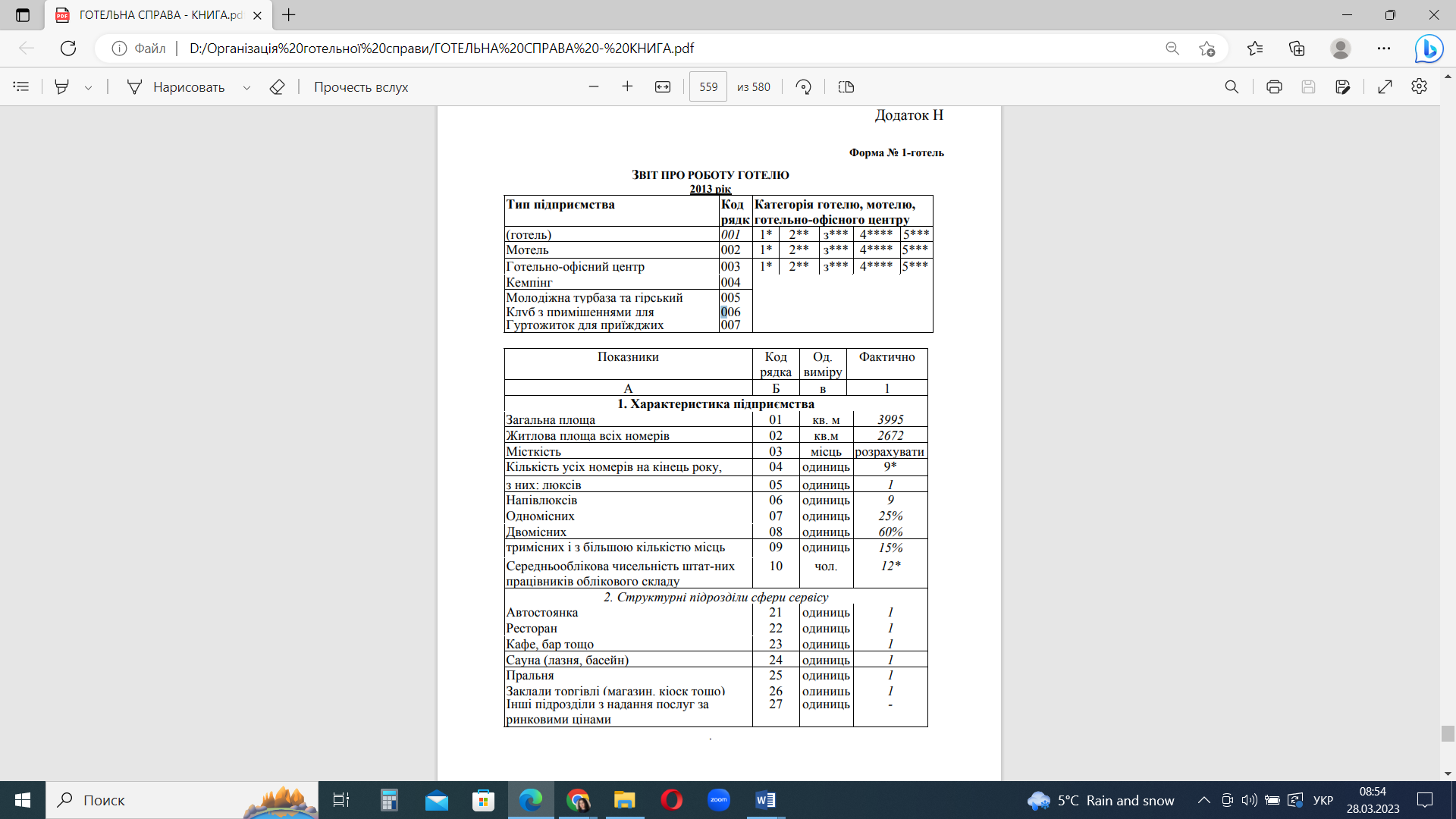 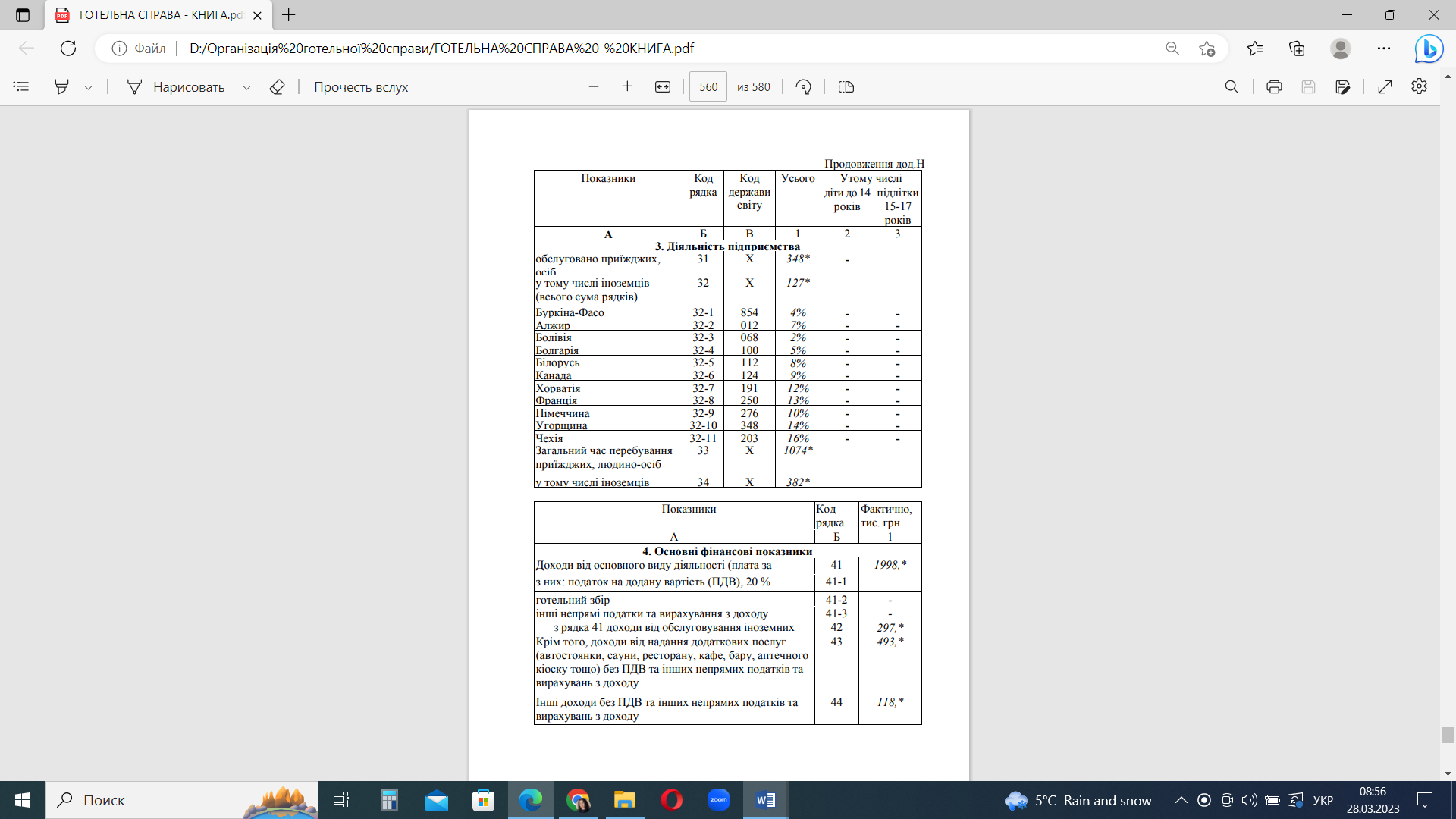 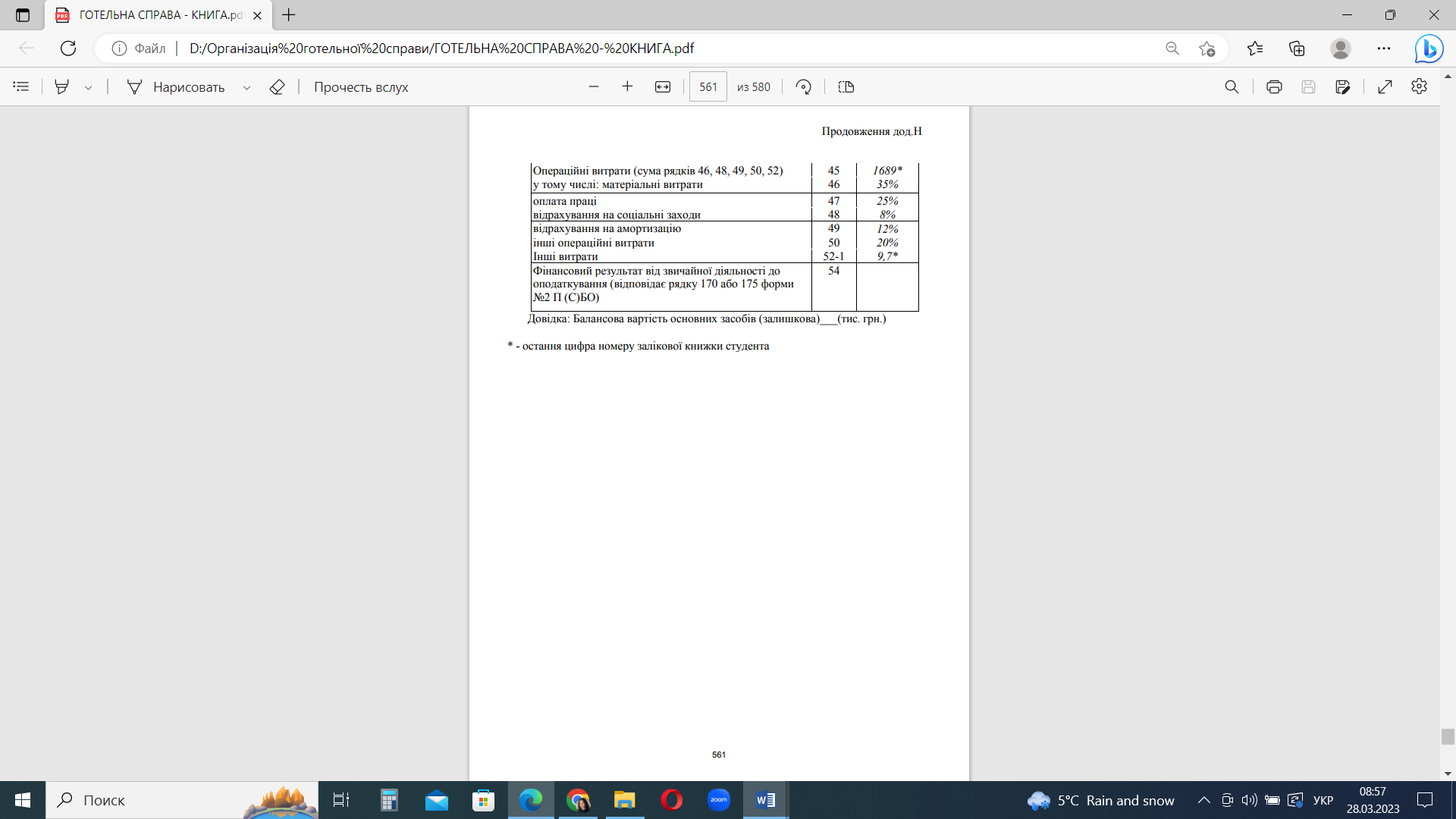 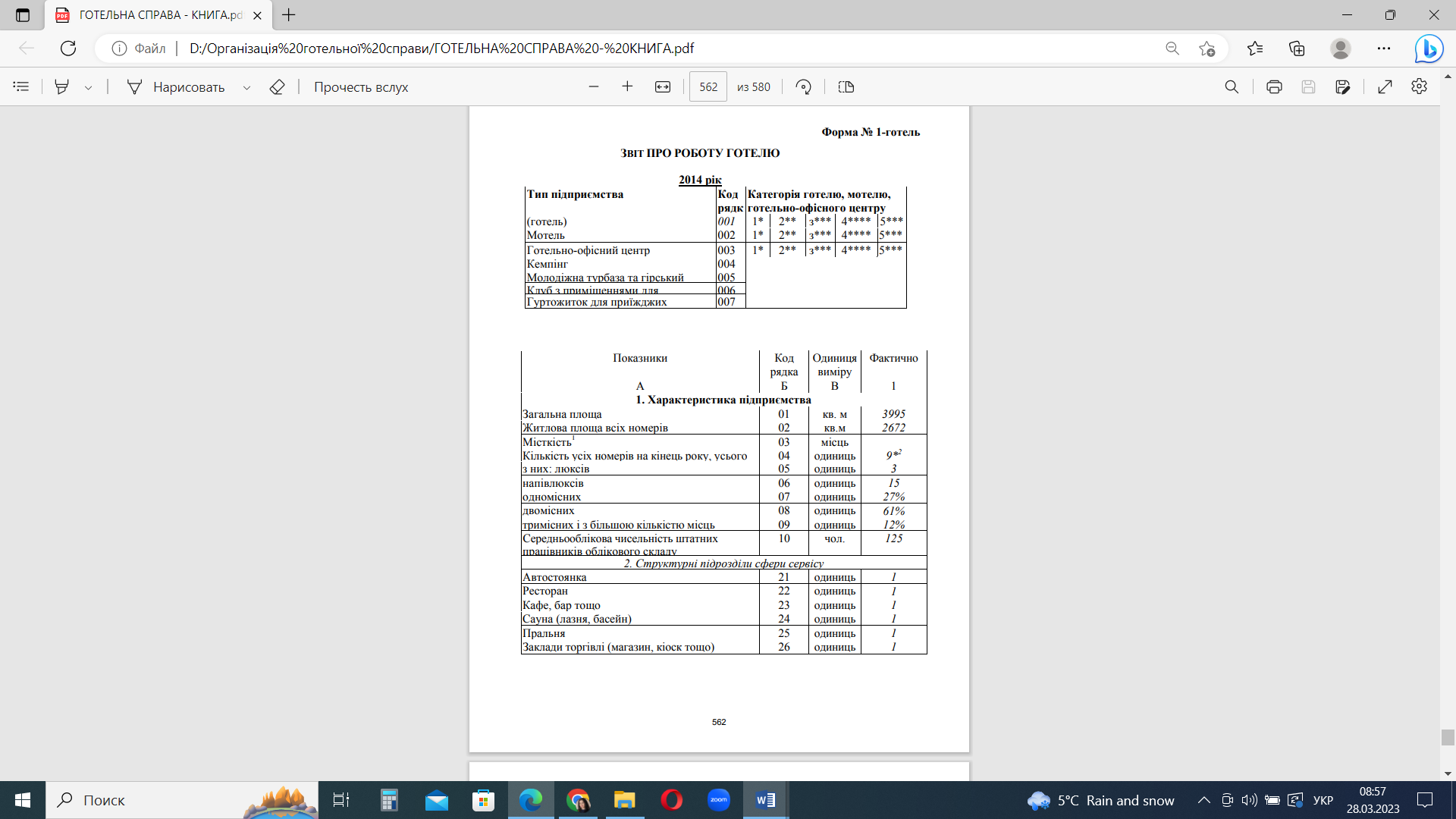 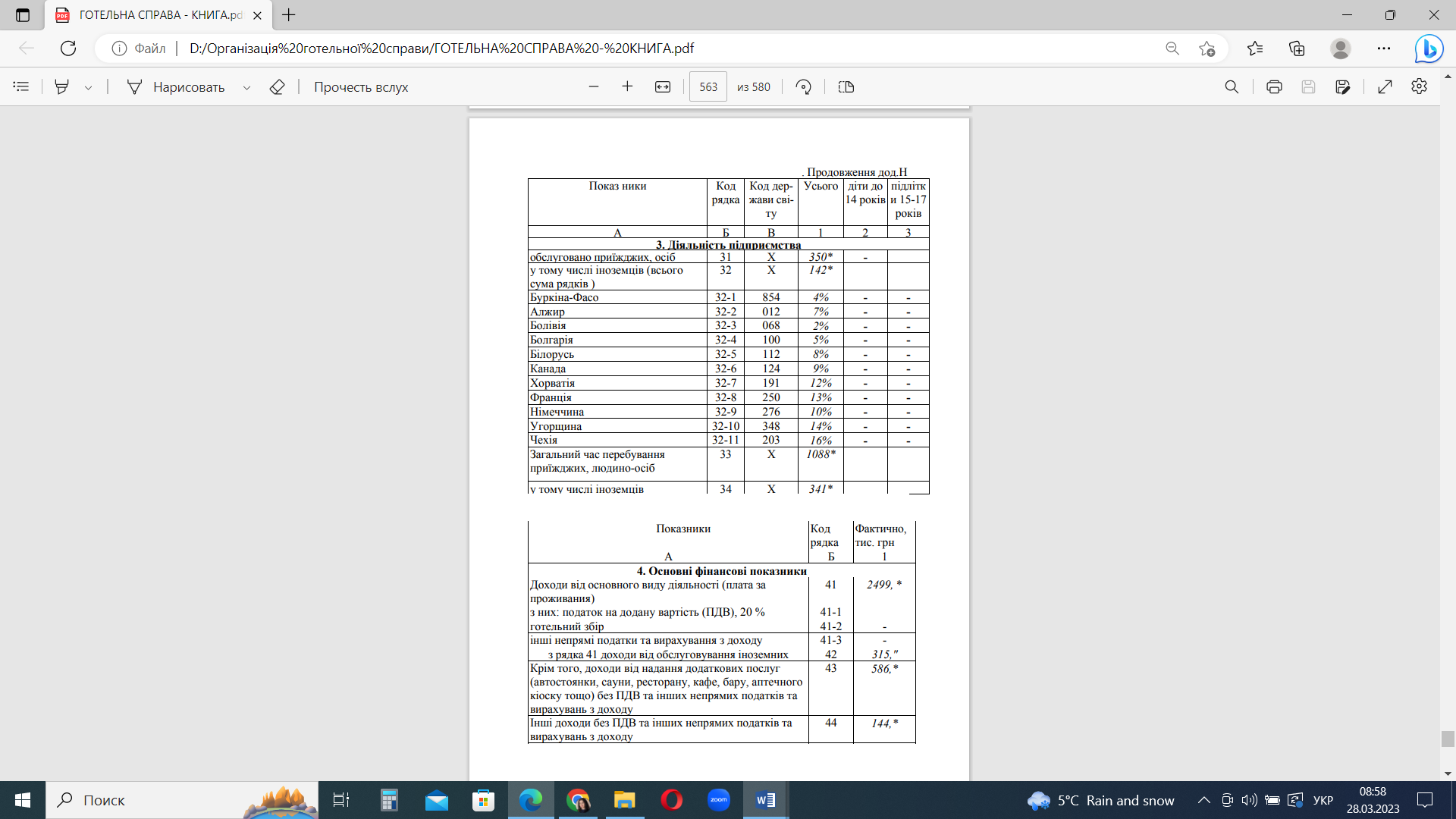 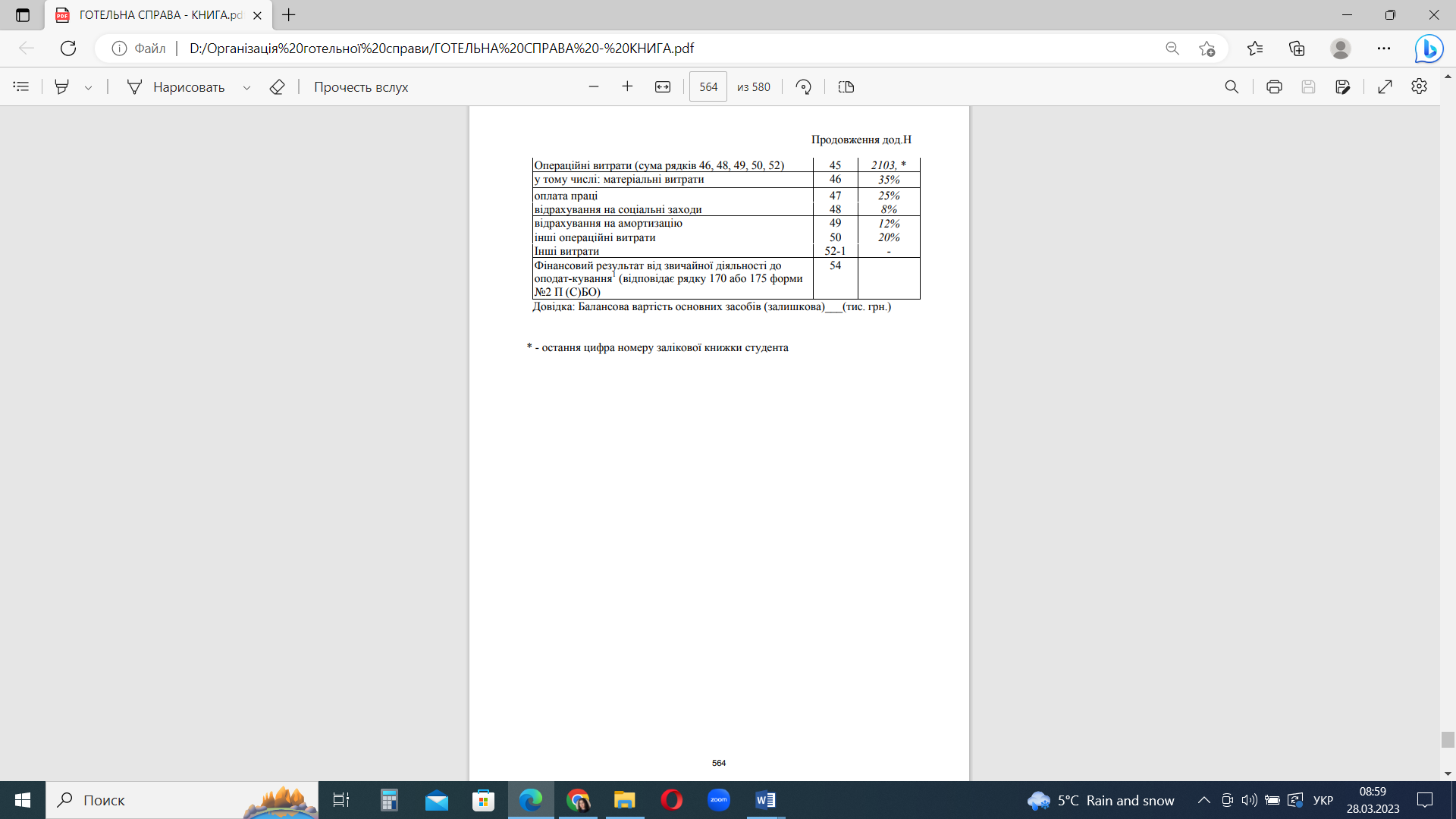 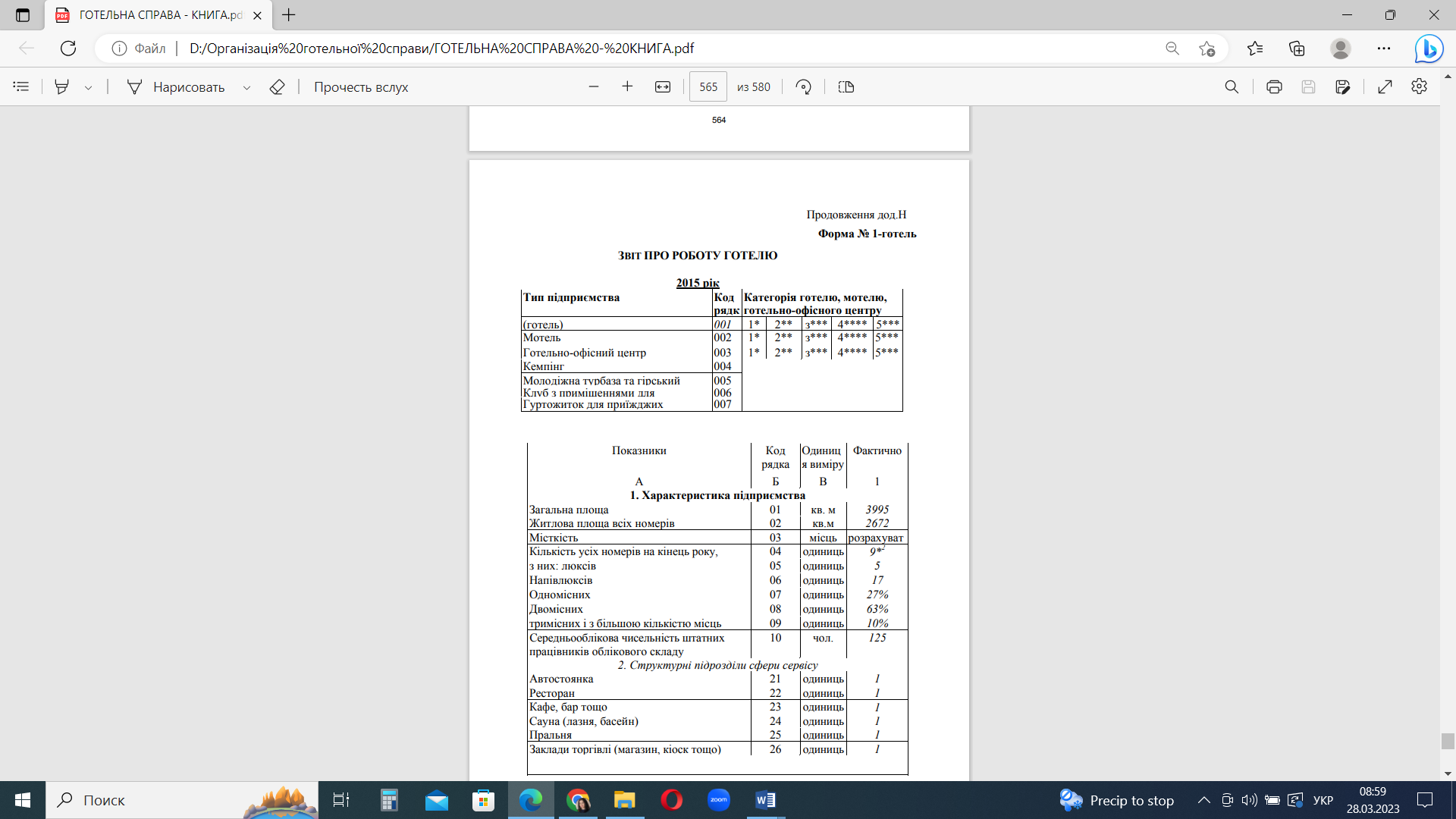 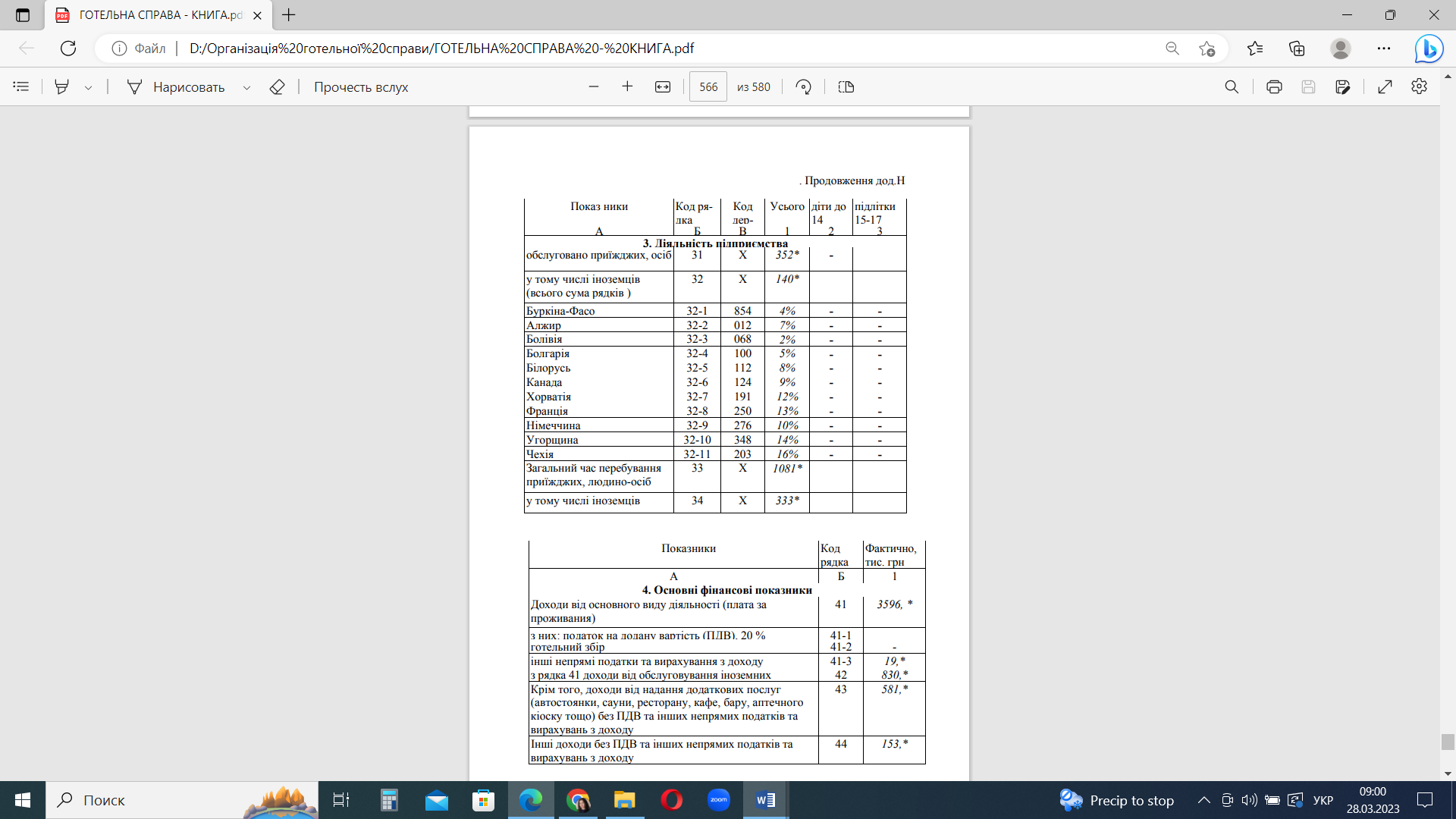 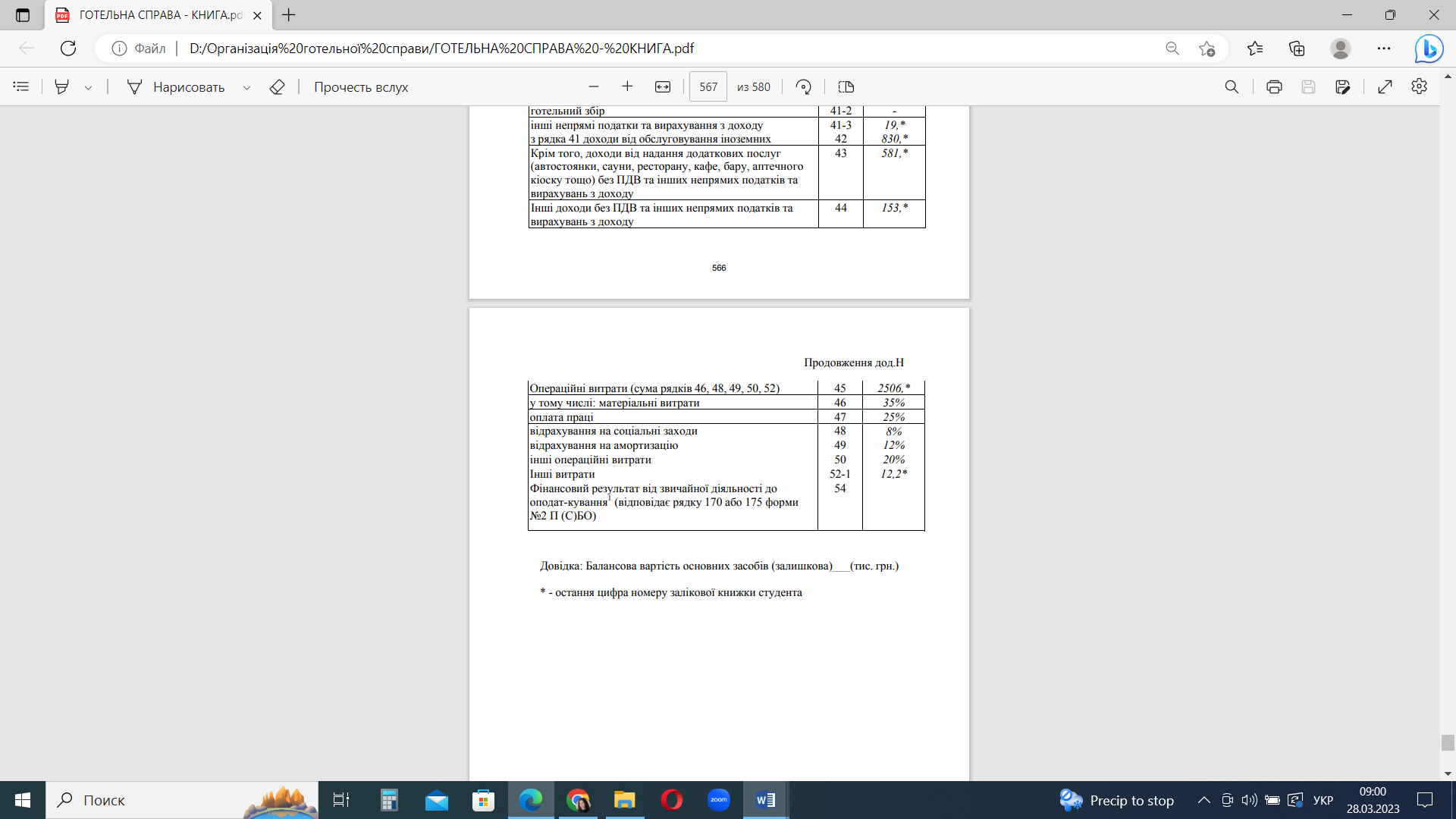  Показники2013рік2014рік2015рікВідхилення2015 р. від 2013 р.Загальна площа, мЖитлова площа усіх номерів, мМісткість, місцьКількість усіх номерів, номерів– одномісних– двомісних– чотириміснихз них:– класу «Люкс»– класу «напівлюкс»Категорія номераКількість номерів, номерівПитома вага %ОдномісніДвомісніЧотиримісні3 них:ЛюксНапівлюксВсього Країни, з яких приїжджали туристиКількість туристівКількість туристівКількість туристівКількість туристівКількість туристівКількість туристів Країни, з яких приїжджали туристи201720172018201820192019 Країни, з яких приїжджали туристиосіб%осіб%осіб%